DATOS PERSONALESNombre y apellidos	      	DNI / CIF  	      	Tel. Fijo/móvil	       	/       	Dirección*	     Municipio*	     Provincia* 	     	cp*      e-mail  	     * Como regla general se utilizará esta dirección para el envío de la documentación, para utilizar otra dirección anotar esta en el apartado otros datos o explicaciones, al pie de esta hoja de solicitud.DOCUMENTOS (copia por las 2 caras)Fotocopia DNI, la documentación que tenga del remolque (ej. contrato de compra, factura, permiso circulación...)FOTOGRAFÍASExteriores min. 6-8 fotos: vista frontal-lat.derecho, trasera-lat.izq., diagonales de los 2 laterales.Interiores min. 4-5 fotos: vista de cada extremo interior al extremo contrario.Otras fotos: Placa/adhesivo fabricante, grabado núm. Bastidor, grabados de la lanza (freno y enganche), grabados de las ruedas (medidas).ACCESORIOSCama matrimonio (uds)	0	Cama individual (uds)	0Comedores (uds)	0	Cocina  (uds)	 Nevera		Fregadero	Baño 		Ducha	Calefacción 		AAC 	Botella de gas 	DATOS DEL REMOLQUE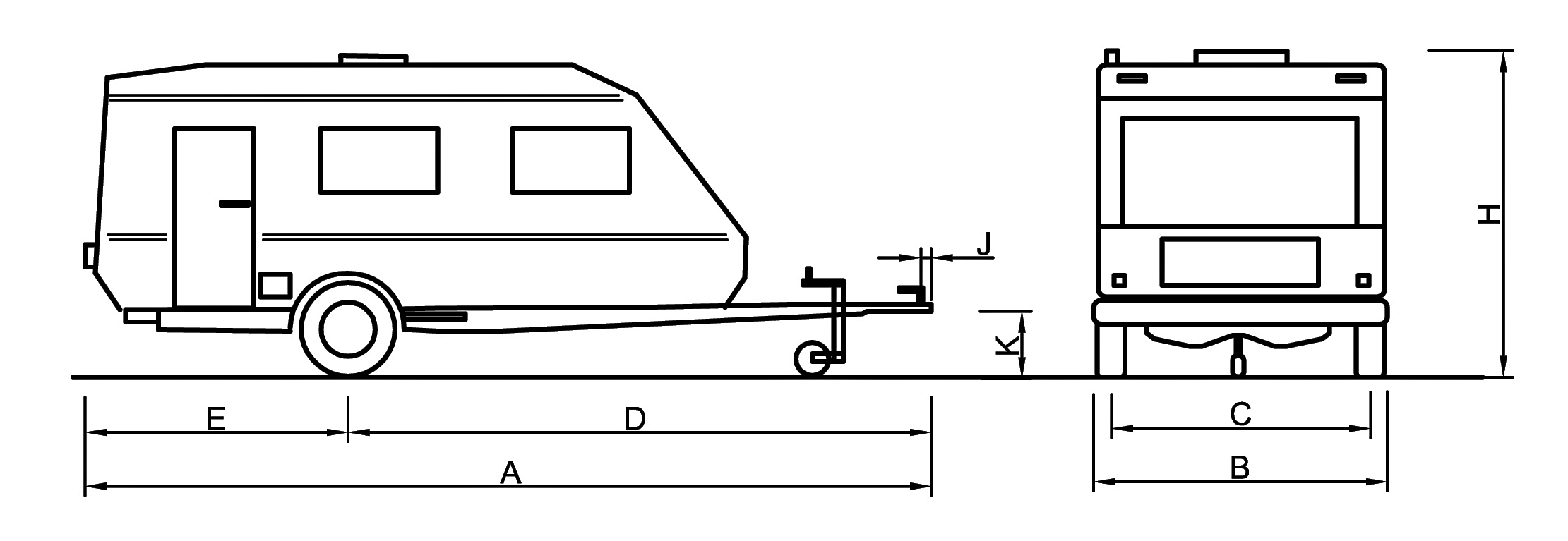 MEDIDASA – Longitud total (mm) 	    B – Anchura total (mm) 	    C – Ancho vías (mm) 	    E – Voladizo trasero. (mm)	    G – Longitud de la caja (mm) 	    H – Altura total (mm) 	    Medidas en mm, 1m=100cm = 1000mm